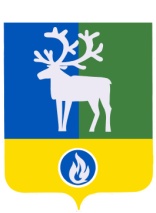 БЕЛОЯРСКИЙ РАЙОНХАНТЫ-МАНСИЙСКИЙ АВТОНОМНЫЙ ОКРУГ - ЮГРА	АДМИНИСТРАЦИЯ БЕЛОЯРСКОГО РАЙОНА	проектПОСТАНОВЛЕНИЕот «___»__________2020 года                                                                                            № _____О внесении изменений в постановление администрации Белоярского района от 8 апреля 2020 года № 305В соответствии с постановлением Правительства Ханты-Мансийского автономного округа – Югры от 24 апреля 2020 года «О внесении изменений в некоторые постановления Правительства Ханты-Мансийского автономного округа – Югры» п о с т а н о в л я ю:1. Внести в постановление администрации Белоярского района от 8 апреля 2020 года № 305 «О предоставлении дополнительных мер поддержки субъектам малого и среднего предпринимательства и отдельным категориям организаций и индивидуальных предпринимателей» следующие изменения:1) изложить преамбулу в следующей редакции:«В соответствии с Федеральным законом от 21 декабря 1994 года № 68-ФЗ «О защите населения и территорий от чрезвычайных ситуаций природного и техногенного характера», постановлениями Правительства Российской Федерации от 3 апреля 2020 года № 434                    «Об утверждении перечня отраслей российской экономики, в наибольшей степени пострадавших в условиях ухудшения ситуации в результате распространения новой коронавирусной инфекции», от 3 апреля 2020 года № 439 «Об установлении требований к условиям и срокам отсрочки уплаты арендной платы по договорам аренды недвижимого имущества», распоряжением Правительства Российской Федерации от 19 марта 2020 года           № 670-р «О мерах поддержки субъектов малого и среднего предпринимательства», постановлением Правительства Ханты-Мансийского автономного округа – Югры от                      20 марта 2020 года № 88-п «О предоставлении дополнительных мер поддержки субъектам малого и среднего предпринимательства и отдельным категориям организаций и индивидуальных предпринимателей», решением Думы Белоярского района от 27 декабря 2016 года № 83 «Об утверждении Положения о порядке управления и распоряжения имуществом, находящимся в собственности муниципального образования Белоярский район», в целях поддержки субъектов малого и среднего предпринимательства и отдельных категорий организаций и индивидуальных предпринимателей на период введения в Ханты-Мансийском автономном округе – Югре режима повышенной готовности                                                      п о с т а н о в л я ю:»;                                                   2) пункты 1 - 4 изложить в следующей редакции:«1. Предоставить отсрочку внесения арендной платы, начисленной за период с 1 марта 2020 года по 31 декабря 2020 года (далее – отсрочка), по заключенным до 18 марта 2020 года договорам аренды за владение и (или) пользование имуществом, находящимся в муниципальной собственности Белоярского района, земельными участками, находящимися в муниципальной собственности (далее – дополнительные меры поддержки), предоставленными в аренду:1.1. Субъектам малого и среднего предпринимательства. 1.2. Организациям и индивидуальным предпринимателям, осуществляющим деятельность в сфере пассажирских перевозок на водном, воздушном и автомобильном транспорте, туризма, физической культуры и спорта, общественного питания, гостиничных услуг, культуры, организации досуга и развлечений, дополнительного образования, организации конференций и выставок, предоставления бытовых услуг населению, жилищного строительства, строительства, реконструкции объектов здравоохранения, образования, социального обслуживания, спорта, жилищно-коммунального хозяйства, дорожной деятельности.2. Отсрочка предоставляется на следующих условиях:2.1. Задолженность по арендной плате подлежит уплате не ранее 1 января 2021 года и не позднее 1 января 2023 года поэтапно не чаще одного раза в месяц равными платежами, размер которых не превышает размера половины ежемесячной арендной платы по договору аренды.2.2. Штрафы, проценты за пользование чужими денежными средствами или иные меры ответственности в связи с несоблюдением арендатором порядка и сроков внесения арендной платы (в том числе в случаях, если такие меры предусмотрены договором аренды) в связи с отсрочкой не применяются.2.3. Установление арендодателем дополнительных платежей, подлежащих уплате арендатором в связи с предоставлением отсрочки, не допускается.2.4. Размер арендной платы, в отношении которой предоставляется отсрочка, может быть снижен по соглашению сторон в случае, если деятельность арендатора приостановлена в связи с осуществлением мер по противодействию распространению новой коронавирусной инфекции, вызванной COVID-19, путем освобождения арендатора от внесения арендной платы за период, на который приостановлена его деятельность.2.5. Стороны договора аренды могут установить иные условия предоставления отсрочки, если это не приведет к ухудшению для арендатора условий, предусмотренных настоящим постановлением. При этом сокращение периода отсрочки, увеличение размера регулярных платежей допускается только на основании заявления арендатора.2.6. Дополнительное соглашение к договору аренды, предусматривающее предоставление отсрочки, должно быть заключено в течение тридцати дней со дня поступления соответствующего обращения арендатора.3. Предоставить юридическим лицам и индивидуальным предпринимателям - собственникам объектов недвижимости, предоставившим отсрочку организациям и индивидуальным предпринимателям, деятельность которых была приостановлена в связи с осуществлением мер по противодействию распространению новой коронавирусной инфекции, вызванной COVID-19, отсрочку по договорам аренды за владение и (или) пользование земельными участками, находящимися в муниципальной собственности Белоярского района, на которых расположены такие объекты недвижимости, за период, на который предоставлена отсрочка.4. Предоставить субъектам малого и среднего предпринимательства, воспользовавшимся преимущественным правом выкупа арендованного                                                    муниципального имущества, отсрочку внесения регулярных платежей, предусмотренных договором купли-продажи, с 1-го числа месяца введения режима повышенной готовности на территории Ханты-Мансийского автономного округа – Югры по последний календарный день месяца, в котором отменен такой режим, с продлением периода уплаты регулярных платежей, на которые распространяется отсрочка, на соответствующее количество месяцев на основании их заявления.»;3) после пункта 4 дополнить пунктами 5, 6, 7 следующего содержания:«5. Опубликовать настоящее постановление в газете «Белоярские вести. Официальный выпуск». 6. Настоящее постановление вступает в силу после его официального опубликования. 7. Контроль за выполнением постановления возложить на заместителя главы Белоярского района Ващука В.А.».2. Опубликовать настоящее постановление в газете «Белоярские вести. Официальный выпуск».3. Настоящее постановление вступает в силу после его официального опубликования.4. Контроль за выполнением постановления возложить на заместителя главы Белоярского района Ващука В.А.  Глава Белоярского района                                                                                        С.П.Маненков